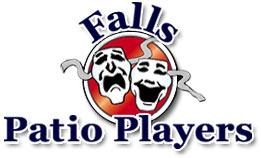 Falls Patio Players Audition Form – On Golden PondAudition #___________					Name__________________________________Address:	____________________________________________________City, State, Zip:____________________________________________________Phone#:	____________________________________________________Email:		____________________________________________________List specific role(s) you are interested in: __________________________________________________Will you accept another role ?  __________ [   ] Check if interested in helping with crew/ set construction when not scheduled for rehearsal[   ] Check if you have a family member interested in crew/set construction[   ] Check if you would like to be added to Patio’s Email ListPlease tell us how you learned about the audition: __________________________________________Please note all rehearsal conflicts December 12 – February 2Please list recent/relevant experience (show, date, role, company, director)  Continue on the back or attach a separate page, if necessary. Audition#___________					Name___________________________________________Please acknowledge the following by providing a signature below:Performance Dates are February 3, 4, 5, 10, 11, 12, 2023Cast Members will be required to join the Fall Patio Players.  Our annual membership fee is $10.00 per individual or $20.00 per family.The Production Staff reserves the right to require face masks at rehearsal if respiratory virus transmission becomes a threat to the successful opening of the show.Permission is granted to Falls Patio Players to use my image in photos and videos to promote the organization. (Strike if permission is denied)I understand that I have requested to participate in a program sponsored by the Falls Patio Players, Inc. I further understand that with my acceptance and participation there is some inherent risk, and I assume full responsibility for any injuries or illness incurred by me while participating in this program.Participant’s Name: _________________________________________________Signature of Participant: __________________________________________________Date: ______________________________Falls Patio Players strives to be a welcoming, diverse company of volunteers and professionals dedicated to producing inspiring, affordable entertainment while offering opportunities to develop skills in all aspects of theatrical productions. We aspire to make our community theater your second home.